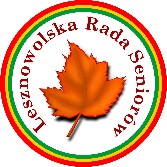 LRS.04/09/2023Protokół Nr 4/LRS/2023z posiedzenia Lesznowolskiej Rady Seniorów II-Kadencji w dniu 11 września 2023r.             Przewodnicząca  LRS Marianna Szeląg przed przystąpieniem do otwarcia  posiedzenia, zaproponowała   uczczenie     minutą  ciszy,    pamięć   poległych  w zamachu  terrorystycznym na  dwie  wieże  World   Trade    Center   11   września  2001   roku  w  Nowym Jorku, w którym zginęło także wielu Polaków.Otwarcie    obrad   IV   posiedzenia   Lesznowolskiej    Rady   Seniorów.         1/ Przewodnicząca Lesznowolskiej Rady Seniorów  Marianna  Szeląg  otwierając              posiedzenie,  przywitała  Dyrektora  Gminnego  Ośrodka Kultury, Pana Piotra              Kulczyckiego i wszystkich zebranych Państwa Radnych, oraz zaproponowała             rozpoczęcie obrad od wystąpienia Pana Dyrektora.  Informacja Dyrektora Gminnego Ośrodka Kultury w Lesznowoli Pana Piotra Kulczyckiego.Dyrektor GOK  Piotr Kulczycki w swojej wypowiedzi   podkreślił,  iż   środowiska          seniorskie w Gminie Lesznowola mają bardzo dobrze zorganizowane   struktury          i są najbardziej  aktywne  w  swoich  działalnościach. Jedyna  refleksja  dotyczy         informacji  i  jej  przepływu.  W  tym  celu proponuje  podjąć  wspólne  działania         ukierunkowane na to,  aby  informacje o  organizowanych  imprezach  docierały          do  każdego  Seniora  w  Gminie.  Dyrektor  GOK   P. Kulczycki  zwrócił  uwagę          na   planowane    założenie   przez   LRS   Grupy   na   Facebooku,  gdzie  będą         zamieszczane informacje o organizowanych imprezach i ważnych  wydarzeniach          uznając to za bardzo dobry pomysł. Wychodząc naprzeciw osobom wykluczonym          cyfrowo  czy  też   nie   chcącym korzystać z Portali Społecznościowych, deklaruje          w    dalszym  ciągu   wywieszanie   informacji   o   organizowanych  przez  GOK         wydarzeniach   na   tablicach   sołeckich.   Podkreślił   także   wagę   informacji            tzw. „szeptanej”.   Dyrektor GOK  Pan  Piotr  Kulczycki,  poinformował  Państwa         Radnych LRS,  iż w opracowaniu jest nowe Logo  GOK-u  a   także  nowa  strona         internetowa,  gdyż  aktualna   jest   archaiczna i  nie  odpowiada  na  społeczne         oczekiwania. Nowoczesna strona  w  perspektywie czasu, usprawni  informacje          płynące ze strony GOK. Podkreślił także konieczność biletowania  przedstawień          w   celu  zapewnienia  frekwencji.   Kończąc,   Pan  dyr.  GOK  ze  swojej  strony         zadeklarował  szerokie   wsparcie  nie tylko  dla Uniwersytetu Trzeciego Wieku,          który  z   założenia  jest  pod opieką  Domu  Kultury   ale   także   dla   Klubów           Seniora i projektów proponowanych przez Lesznowolską Radę Seniorów.Przyjęcie    porządku   obrad   i   stwierdzenie    quorum     niezbędnego    do  podejmowania  decyzji. 1/ Przewodnicząca    LRS    Marianna  Szeląg   stwierdziła     quorum   niezbędne              do   podejmowania    decyzji     oraz     przedstawiła    porządek    posiedzenia              i  zaproponowała składanie wniosków i uwag do porządku.         2/ Proponuje się następujący porządek posiedzenia:Otwarcie obrad IV posiedzenia Lesznowolskiej Rady Seniorów II Kadencji.        1/ Minuta  ciszy  dla  upamiętnienia  poległych  w  związku  z 22 rocznicą             zamachu terrorystycznego z 11 września 2001 r. Stwierdzenie  quorum  niezbędnego  do  podejmowania  decyzji. Przyjęcie porządku obrad. Przyjęcie   Protokołu   Nr 3/LRS/2023   z   dnia  28   sierpnia  2023  roku.Przedstawienie propozycji potrzeb dla LRS do Budżetu Gminy  Lesznowola         na rok 2024. zgłaszanie wniosków.Opracowanie Ankiety zawierającej niezbędne  informacje do Informatora czy też ulotki dla Seniorów z ważnymi telefonami i wydarzeniami. zgłaszanie propozycji. Praca nad zredagowaniem Planu  Pracy na lata 2023/2024. zgłaszanie  wniosków i propozycji do Planu. Dyskusja.Sprawy różne.Informacja     Kierownika    Gminnego    Ośrodka    Pomocy    Społecznej w Lesznowoli,  Pani Lucyny Ołów. Informacja   Dyrektora  Gminnego  Ośrodka  Kultury   w  Lesznowoli, Pana     Piotra Kulczyckiego. 12. Sprawy różne.             13. Zamknięcie posiedzenia LRS.         3/ Porządek  obrad  oraz   inne     materiały  na    posiedzenie,  członkowie   LRS             otrzymali w terminie wcześniejszym i mogli się z nimi zapoznać.         4/ Nie  zgłoszono  wniosków  ani  uwag  do  porządku  posiedzenia.         5/ Głosami :   z – 11,   p – 0,   w – 0,    Lesznowolska  Rada   Seniorów   przyjęła             porządek posiedzenia.Przyjęcie   Protokołu  Nr   3/LRS/2023  z   dnia  28  sierpnia 2023  roku.        1/ Głosami : z - 11, p – 0, w – 0 , Lesznowolska Rada Seniorów  przyjęła  Protokół              Nr 3/LRS/2023   z  dnia 28 sierpnia  2023 roku  z  posiedzenia  Lesznowolskiej             Rady Seniorów.Przedstawienie propozycji potrzeb dla LRS do budżetu Gminy Lesznowola na rok 2024.1/ Przewodnicząca   LRS   Marianna  Szeląg  przedstawiła listę potrzeb dla LRS     na  2024 rok  i poprosiła o wnoszenie uwag.             2/ Państwo  Radni  w   swoich  wypowiedziach  zgłaszali  swoje  uwagi  wobec               niektórych punktów z listy potrzeb dla LRS, które zostały uwzględnione.           3/ Pani    Koordynator   J.  Szulowska,   wyjaśniła   Państwu  Radnym  kwestię              finansowania  Rad Seniorów i poinformowała, że  nie  ma ustawy  na  mocy               której  Rada  Seniorów  może   mieć   przyznany   budżet,   którym   będzie              dysponować  według  własnego  uznania.  Jednakże  w  ciągu  całego  roku               Gmina  przekazuje  dla   Seniorów   środki  skierowane  na  dofinansowanie              zajęć sportowych, spotkań i wydarzeń kulturalnych, które także są wspierane               różnego   rodzaju   dotacjami  o  które  m.in.  występuje   LRS.  W  związku               z tym, warto zgłosić potrzeby na różne cele aby mieć pewność, że   z budżetu               Gminy będą dofinansowywane projekty dla Seniorów.          4/ Głosami :  z - 11,   p- 0,   w – 0 ,   Lesznowolska  Rada   Seniorów  przyjęła              Przedstawienie   propozycji  potrzeb  dla  LRS  do  budżetu Gminy Lesznowola              na rok 2024.Opracowanie Ankiety zawierającej niezbędne informacje do Informatora   czy   też   ulotki   dla  Seniorów  z    ważnymi  telefonami i wydarzeniami.1/ Radna  Longina  Milczarek  wnosi  o  zamieszczenie  w  ulotce  informacyjnej     podstawowych danych o wydarzeniach i numerów telefonów  instytucji gdzie    załatwia się konieczne sprawy urzędowe.2/ Po  dyskusji  uzgodniono,  iż   wnioski   do  ankiety  będą  zgłaszane  drogą     e-mailową.Redagowanie „Ramowego planu pracy Lesznowolskiej Rady Seniorów na lata 2023/2024. 1/ Państwo   Radni   dyskutowali   o    poszczególnych   punktach  Planu Pracy     i zdecydowali o wprowadzeniu kilku korekt.2/ Głosami : z - 11, p – 0 , w – 0  Lesznowolska  Rada  Seniorów  przyjęła Plan     Pracy na lata 2023/2024. Informacja   Kierownika   GOPS   w    Lesznowoli, Pani   Lucyny   Ołów. W zastępstwie Pni Kierownik Gminnego Ośrodka Pomocy Społecznej Pani Lucyny Ołów, informacji udzielała Pani Koordynator do spraw Seniorów Pani Janina Szulowska. Pani  koordynator   poinformowała  zebranych Państwa      Radnych    LRS o  prowadzonych  projektach   dla   Seniorów  z   Gminy   Lesznowola  i  zapewniła o aplikowaniu na wszystkie pojawiające się projekty dla Seniorów. Realizowane  projekty   dla  Seniorów  z   Gminy   Lesznowola  przez  GOPS.Na  terenie  Gminy  funkcjonuje  gminna  i  ogólnopolska  Karta  Seniora.Dla Seniorów ale także dla wszystkich osób potrzebujących z terenu Gminy  świadczone są usługi opiekuńcze a także jeśli jest taka potrzeba to seniorzy są przekazywani do Domów Opieki Społecznej.W ramach Korpusu Wsparcia Seniorów realizowane są opaski bezpieczeństwa. Aktualnie wydano 130 opasek dla seniorów 60+ i 30 dla Osób z niepełnosprawnością.Realizowany jest Program Wsparcia dla Seniora pn. „Złota Rączka” – drobne naprawy w domach dla Seniorów 60+.Prowadzona  jest  wypożyczalnia  Sprzętu  rehabilitacyjnego dla Seniorów w Janczewicach dysponująca sprzętem usprawniającym.Gminny Ośrodek Pomocy  prowadzi Klub „Senior +”  w Magdalence.Prowadzona jest pomoc społeczna  zgodnie z obowiązującymi przepisami, z której Seniorzy z terenu Gminy Lesznowola mogą skorzystać przy  spełnianiu  kryterium dochodowego : 776,-zł netto dla osoby samotnej, 600,-zł dla osoby w rodzinie. Organizowane są spotkania z psychologiem i mediatorem w ramach Programu „Każdy Senior jest wyjątkowy”.Poza strukturami GOPS-u jest organizowany projekt pn. „Aktywność lesznowolskiego Seniora” , z którego są finansowane zajęcia pn. „zdrowy kręgosłup”, joga, basen  a także dofinansowanie pikniku dla seniorów.Drugim projektem jest : „Senior poza schematem”, z którego są dofinansowywane : Senioralia, wyjścia do teatru i planowana jednodniowa  wycieczka skierowana dla Seniorów zrzeszających się w Klubach  Seniora.Dyskusja.  W dyskusji Państwo Radni wypowiadali się na tematy  dotyczące m.in. informacji o organizowanych imprezach, wykładach w UTW, która nie zawsze dociera do wszystkich Seniorów. Pani koordynator ds. polityki senioralnej Janina Szulowska, zaproponowała zaproszenie do współpracy młodzieży oraz poinformowała, że wiele projektów dla seniorów jest skierowanych wyłącznie dla Klubów  Seniora bo ma to związek z ich finansowaniem. Ponadto zaproponowała zorganizowanie spotkania wszystkich Klubów Seniora, LRS i jednostek organizacyjnych zajmujących się polityką senioralną w Gminie Lesznowola aby wspólnie wypracować metody dotarcia z informacją do wszystkich seniorów.Radna Anna Mytnik wnosi o zorganizowanie szkolenia dla Seniorów z zakresu obsługi komputera. W odpowiedzi na powyższe pytanie Pani koordynator J. Szulowska udzieliła odpowiedzi i poinformowała, że szkolenia z zakresu obsługi komputera są realizowane ale jeśli będzie potrzeba zorganizowania kolejnego to także będzie to uwzględnione. Sprawy różne. Radna Krystyna Mastalerczuk, poinformowała o organizowanej potańcówce w  dniu 24 września br., przez Sołectwo Nowa Iwiczna w Klubie Seniora przy ulicy Krasickiego  60, na którą zaprosiła wszystkich Państwa Radnych.Impreza będzie zorganizowana przy muzyce  na  żywo i uświetniona występem artystycznym.Zamknięcie posiedzenia LRS.Przewodnicząca LRS M. Szeląg uroczyście zamknęła IV posiedzenie. Protokołowała :Anna Baron-Harla                                                             Przewodnicząca                                                                                                    Lesznowolskiej Rady Seniorów                                                                                                               Marianna Szeląg